			Załącznik Nr 2 do zarządzenia Nr 15/2023Starosty Lęborskiegoz dnia 21.06.2023 r.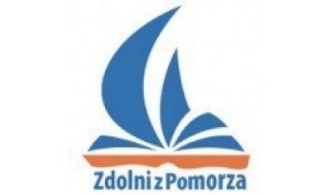 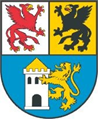 OCENA KOMISJI STYPENDIALNEJImię i nazwisko wnioskodawcy .................................................................Imię i nazwisko ucznia ..............................................................................Frekwencja na formach wsparcia proponowanych przez LCNK (należy zaznaczyć stawiając znak „X”)Frekwencja na formach wsparcia proponowanych przez LCNK (należy zaznaczyć stawiając znak „X”)Powyżej 80%Powyżej 90%100%Uczeń objęty opieką mentorskąLp.WyszczególnieniePrzyznane punkty1.Sytuacja społeczno-ekonomiczna ucznia2.Odległość miejsca zamieszkania od LCNK3.Szczególne osiągnięcia uzyskane w semestrze, za który wypłaca się stypendium4.Frekwencja na formach wsparcia proponowanych przez LCNK      xRAZEMDecyzja Komisji StypendialnejPrzyznaje/nie przyznaje* się stypendium w wysokości ..…………..………zł (słownie:……………………………….……………………..……………..…)Podpisy członków Komisji:Alicja Zajączkowska…………………………Hanna Kowalska……………………………..Magdalena Maszota ………………………………….Grzegorz Popin…………………………........